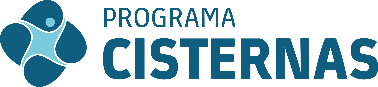 Termo de Recebimento da TecnologiaTermo de Recebimento da TecnologiaTermo de Recebimento da TecnologiaTermo de Recebimento da Tecnologia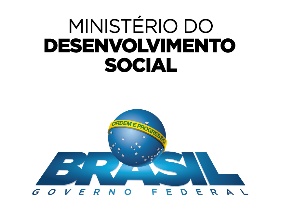 Informações da FamíliaInformações da FamíliaInformações da FamíliaInformações da FamíliaInformações da FamíliaInformações da FamíliaNome do Beneficiário:Nome do Beneficiário:Nome do Beneficiário:Nome do Beneficiário:Nome do Beneficiário:Nome do Beneficiário:CPF:CPF:CPF:NIS:NIS:NIS:Município:Município:Município:UF:UF:UF:Comunidade:Comunidade:Comunidade:Comunidade:Comunidade:Comunidade:Referência para Localização:Referência para Localização:Referência para Localização:Referência para Localização:Referência para Localização:Referência para Localização:Informações da TecnologiaInformações da TecnologiaInformações da TecnologiaInformações da TecnologiaInformações da TecnologiaInformações da TecnologiaTipo de Implementação:Tipo de Implementação:Tipo de Implementação:Tipo de Implementação:Tipo de Implementação:Tipo de Implementação:Tipo Executor:Tipo Executor:Tipo Executor:Tipo Executor:Número do Convênio:Número do Convênio:Número da Tecnologia:Número da Tecnologia:Coordenadas Geográficas:Coordenadas Geográficas:Coordenadas Geográficas:Coordenadas Geográficas:Data de Início da Construção:Data de Início da Construção:Data de Início da Construção:Data de Início da Construção:Data de Fim da Construção:Data de Fim da Construção:Declaração de EntregaDeclaração de EntregaDeclaração de EntregaDeclaração de EntregaDeclaração de EntregaDeclaração de EntregaNa qualidade de representante legal de executor, declaro, para fins de comprovação junto ao MDS, e para efeitos e sob as penas da lei, que as informações da família beneficiada e da tecnologia em tela são verdadeiras e estão em conformidade com as diretrizes do Programa Cisternas e com a metodologia disposta na Instrução Operacional SESAN específica, vigente à época da celebração da parceria.Nome:R.G.:                                               CPF:Cargo/emprego:Nome da entidade executora:Local/Data:Na qualidade de representante legal de executor, declaro, para fins de comprovação junto ao MDS, e para efeitos e sob as penas da lei, que as informações da família beneficiada e da tecnologia em tela são verdadeiras e estão em conformidade com as diretrizes do Programa Cisternas e com a metodologia disposta na Instrução Operacional SESAN específica, vigente à época da celebração da parceria.Nome:R.G.:                                               CPF:Cargo/emprego:Nome da entidade executora:Local/Data:Na qualidade de representante legal de executor, declaro, para fins de comprovação junto ao MDS, e para efeitos e sob as penas da lei, que as informações da família beneficiada e da tecnologia em tela são verdadeiras e estão em conformidade com as diretrizes do Programa Cisternas e com a metodologia disposta na Instrução Operacional SESAN específica, vigente à época da celebração da parceria.Nome:R.G.:                                               CPF:Cargo/emprego:Nome da entidade executora:Local/Data:Na qualidade de representante legal de executor, declaro, para fins de comprovação junto ao MDS, e para efeitos e sob as penas da lei, que as informações da família beneficiada e da tecnologia em tela são verdadeiras e estão em conformidade com as diretrizes do Programa Cisternas e com a metodologia disposta na Instrução Operacional SESAN específica, vigente à época da celebração da parceria.Nome:R.G.:                                               CPF:Cargo/emprego:Nome da entidade executora:Local/Data:Na qualidade de representante legal de executor, declaro, para fins de comprovação junto ao MDS, e para efeitos e sob as penas da lei, que as informações da família beneficiada e da tecnologia em tela são verdadeiras e estão em conformidade com as diretrizes do Programa Cisternas e com a metodologia disposta na Instrução Operacional SESAN específica, vigente à época da celebração da parceria.Nome:R.G.:                                               CPF:Cargo/emprego:Nome da entidade executora:Local/Data:Na qualidade de representante legal de executor, declaro, para fins de comprovação junto ao MDS, e para efeitos e sob as penas da lei, que as informações da família beneficiada e da tecnologia em tela são verdadeiras e estão em conformidade com as diretrizes do Programa Cisternas e com a metodologia disposta na Instrução Operacional SESAN específica, vigente à época da celebração da parceria.Nome:R.G.:                                               CPF:Cargo/emprego:Nome da entidade executora:Local/Data:Fotos da TecnologiaFotos da TecnologiaFotos da TecnologiaFotos da TecnologiaFotos da TecnologiaFotos da TecnologiaFoto 10 x 15Foto 10 x 15Foto 10 x 15Foto 10 x 15Foto 10 x 15Foto 10 x 15Declaração do BeneficiárioDeclaração do BeneficiárioDeclaração do BeneficiárioDeclaração do BeneficiárioDeclaração do BeneficiárioDeclaração do BeneficiárioDeclaro que recebi a tecnologia .... em perfeitas condições de utilização, tendo participado dos processos de mobilização, seleção e da (s) capacitação (ões) em ...._______________________________Assinatura ou digital do beneficiárioDeclaro que recebi a tecnologia .... em perfeitas condições de utilização, tendo participado dos processos de mobilização, seleção e da (s) capacitação (ões) em ...._______________________________Assinatura ou digital do beneficiárioDeclaro que recebi a tecnologia .... em perfeitas condições de utilização, tendo participado dos processos de mobilização, seleção e da (s) capacitação (ões) em ...._______________________________Assinatura ou digital do beneficiárioDeclaro que recebi a tecnologia .... em perfeitas condições de utilização, tendo participado dos processos de mobilização, seleção e da (s) capacitação (ões) em ...._______________________________Assinatura ou digital do beneficiárioDeclaro que recebi a tecnologia .... em perfeitas condições de utilização, tendo participado dos processos de mobilização, seleção e da (s) capacitação (ões) em ...._______________________________Assinatura ou digital do beneficiárioDeclaro que recebi a tecnologia .... em perfeitas condições de utilização, tendo participado dos processos de mobilização, seleção e da (s) capacitação (ões) em ...._______________________________Assinatura ou digital do beneficiárioAnexo do Termo de Recebimento – Componente ProdutivoAnexo do Termo de Recebimento – Componente ProdutivoAnexo do Termo de Recebimento – Componente ProdutivoAnexo do Termo de Recebimento – Componente ProdutivoInformações da FamíliaInformações da FamíliaInformações da FamíliaInformações da FamíliaInformações da FamíliaInformações da FamíliaInformações da FamíliaInformações da FamíliaInformações da FamíliaNome do Beneficiário:Nome do Beneficiário:Nome do Beneficiário:Nome do Beneficiário:Nome do Beneficiário:Nome do Beneficiário:Nome do Beneficiário:Nome do Beneficiário:Nome do Beneficiário:CPF:CPF:CPF:CPF:NIS:NIS:NIS:NIS:NIS:Município:Município:Município:Município:UF:UF:UF:UF:UF:Comunidade:Comunidade:Comunidade:Comunidade:Comunidade:Comunidade:Comunidade:Comunidade:Comunidade:Referência para Localização:Referência para Localização:Referência para Localização:Referência para Localização:Referência para Localização:Referência para Localização:Referência para Localização:Referência para Localização:Referência para Localização:Informações da TecnologiaInformações da TecnologiaInformações da TecnologiaInformações da TecnologiaInformações da TecnologiaInformações da TecnologiaInformações da TecnologiaInformações da TecnologiaInformações da TecnologiaTipo de Implementação:Tipo de Implementação:Tipo de Implementação:Tipo de Implementação:Tipo de Implementação:Tipo de Implementação:Tipo de Implementação:Tipo de Implementação:Tipo de Implementação:Tipo Executor:Tipo Executor:Tipo Executor:Tipo Executor:Tipo Executor:Número do Convênio:Número do Convênio:Número do Convênio:Número do Convênio:Número da Tecnologia:Número da Tecnologia:Número da Tecnologia:Número da Tecnologia:Número da Tecnologia:Coordenadas Geográficas:Coordenadas Geográficas:Coordenadas Geográficas:Coordenadas Geográficas:Descrição dos Insumos e Material de Infraestrutura Associados ao Componente ProdutivoDescrição dos Insumos e Material de Infraestrutura Associados ao Componente ProdutivoDescrição dos Insumos e Material de Infraestrutura Associados ao Componente ProdutivoDescrição dos Insumos e Material de Infraestrutura Associados ao Componente ProdutivoDescrição dos Insumos e Material de Infraestrutura Associados ao Componente ProdutivoDescrição dos Insumos e Material de Infraestrutura Associados ao Componente ProdutivoDescrição dos Insumos e Material de Infraestrutura Associados ao Componente ProdutivoDescrição dos Insumos e Material de Infraestrutura Associados ao Componente ProdutivoDescrição dos Insumos e Material de Infraestrutura Associados ao Componente ProdutivoItemQuantidadeDescriçãoDescriçãoValorItemQuantidadeDescriçãoValor1112123134145156167178189191020Declaração do BeneficiárioDeclaração do BeneficiárioDeclaração do BeneficiárioDeclaração do BeneficiárioDeclaração do BeneficiárioDeclaração do BeneficiárioDeclaração do BeneficiárioDeclaração do BeneficiárioDeclaração do BeneficiárioDeclaro que recebi os insumos e materiais de infraestruturas descritos acima, tendo recebido ainda o apoio para a instalação do sistema associado ao componente produtivo da tecnologia._______________________________Assinatura ou digital do beneficiárioDeclaro que recebi os insumos e materiais de infraestruturas descritos acima, tendo recebido ainda o apoio para a instalação do sistema associado ao componente produtivo da tecnologia._______________________________Assinatura ou digital do beneficiárioDeclaro que recebi os insumos e materiais de infraestruturas descritos acima, tendo recebido ainda o apoio para a instalação do sistema associado ao componente produtivo da tecnologia._______________________________Assinatura ou digital do beneficiárioDeclaro que recebi os insumos e materiais de infraestruturas descritos acima, tendo recebido ainda o apoio para a instalação do sistema associado ao componente produtivo da tecnologia._______________________________Assinatura ou digital do beneficiárioDeclaro que recebi os insumos e materiais de infraestruturas descritos acima, tendo recebido ainda o apoio para a instalação do sistema associado ao componente produtivo da tecnologia._______________________________Assinatura ou digital do beneficiárioDeclaro que recebi os insumos e materiais de infraestruturas descritos acima, tendo recebido ainda o apoio para a instalação do sistema associado ao componente produtivo da tecnologia._______________________________Assinatura ou digital do beneficiárioDeclaro que recebi os insumos e materiais de infraestruturas descritos acima, tendo recebido ainda o apoio para a instalação do sistema associado ao componente produtivo da tecnologia._______________________________Assinatura ou digital do beneficiárioDeclaro que recebi os insumos e materiais de infraestruturas descritos acima, tendo recebido ainda o apoio para a instalação do sistema associado ao componente produtivo da tecnologia._______________________________Assinatura ou digital do beneficiárioDeclaro que recebi os insumos e materiais de infraestruturas descritos acima, tendo recebido ainda o apoio para a instalação do sistema associado ao componente produtivo da tecnologia._______________________________Assinatura ou digital do beneficiário